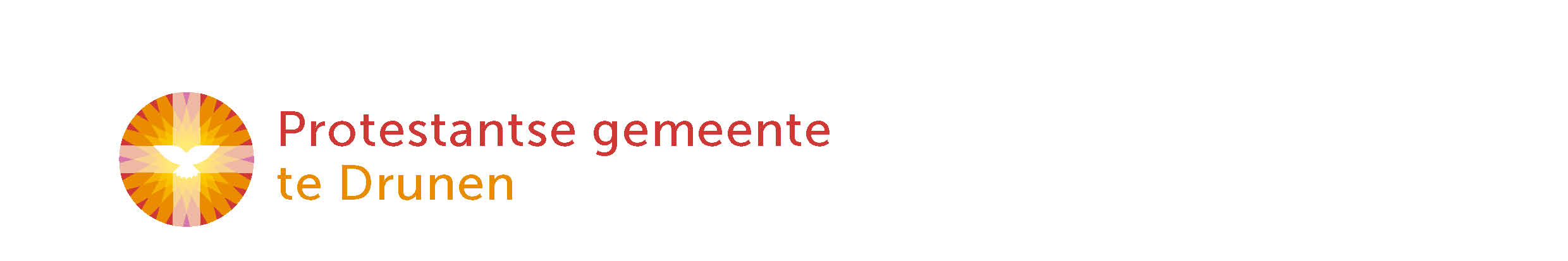 Liturgie Hervormingsdag 31 oktober 2021
Maaltijd van de HeerLiederen:	LB = Liedboek zingen en bidden in huis en kerk (2013)0. Voor de dienst: Orgelspel door organist Gijsbert NieuwkoopINTREDEWelkom & mededelingen door ouderling van dienst Harry KlokmanMoment van stilte1. LB 442	Op U, mijn Heiland, blijf ik hopenBemoediging & GroetKyrië2. Gloria: Psalm 98:1,3		Zing een nieuw lied voor God de HereDE BIJBELGebed om de heilige GeestMoment voor de kinderen3. Kinderlied van de maand (okt): Marcel & Lydia Zimmer	 Het is heerlijkhttps://youtu.be/Wh6x-KQSoak Eerste Schriftlezing: Deuteronomium 25:5-6	 (NBV ‘21)Tweede Schriftlezing: Marcus 12:18-27	 (NBV ‘21)4. LB 730	Heer, herinner U de namenUitleg & VerkondigingMoment van stilteBELOFTEN & ZEGEN VOOR PASTORALE WERKToelichtingBelofte van geheimhoudingZegen voor pastorale werk van Rob & Elly Kampstra5. Luisterlied: Sela	Vreugde van mijn hart < zie liedtekst op volgende pagina > https://www.youtube.com/watch?v=obaBgTMHNUQMAALTIJD VAN DE HEERGebeden: Dank- & voorbeden, Stil gebed, 6. gezongen Onze Vader, versie: LB 1006	Onze Vader in de hemelNodiging aan de Maaltijd van de HeerVoorbereiding van de tafelBrood & Wijn ophalenInstellingswoorden bij Brood & WijnEten van het Brood & drinken van de WijnLofprijzing/Gebed na de MaaltijdZENDING & ZEGEN7. Slotlied: LB 898:1,2	- Maarten Luther 	Een vaste burcht is onze God	Zegen, beaamt met 	8. met gezongen ‘Amen’ 9. Orgelspel bij het uitgaanLiedtekst luisterlied: Sela	Vreugde van mijn harthttps://www.youtube.com/watch?v=obaBgTMHNUQ Ziet U mijn rusteloze hartDat naar U vraagt, op antwoord wachtLuister o Heer, waar moet ik heenIk heb U nodig, U alleenGeef mij het levend water, HeerMijn bron staat droog, ik heb niets meerHoud mij met beide handen vastEn troost mijn rusteloze hartJezus, laat Uw aanwezigheidMijn diepste vreugde zijnU die mij naar het water leidtEen bron in de woestijnVrede vervult mijn hartLiefde stroomt bij mij binnenJezus, U bent mijn kracht, o HeerU, de vreugde van mijn hartWater dat opwelt uit een bronDe plaats waar ik U tegenkomWater dat sprankelt en dat leeftHet nieuwe leven door de GeestJezus, laat Uw aanwezigheidMijn diepste vreugde zijnU die mij naar het water leidtEen bron in de woestijnVrede vervult mijn hartLiefde stroomt bij mij binnenJezus, U bent mijn kracht, o HeerU, de vreugde van mijn hart